PLANTILLA DE PLAN DE MONITOREO MÉDICO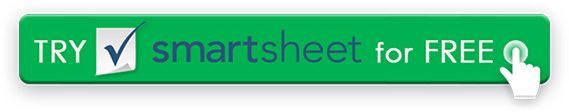 ACTIVIDADES DE PUESTA EN MARCHAACTIVIDADES DE JUICIO EN CURSOACTIVIDADES DE CIERREDESARROLLO DE PROTOCOLOSGESTIÓN ASOCIADA DE INVESTIGACIÓN DE ENSAYOS CLÍNICOSLISTADOS FINALES Y REVISIÓN DE HALLAZGOSCONSULTORES EXTERNOS y PARTICIPACIÓN DE LAS PARTES INTERESADASPREGUNTAS SOBRE LOS CRITERIOS DE INCLUSIÓN/EXCLUSIÓN DEL SITIOINFORMES DE SEGURIDADCOMUNICACIÓN DEL INVESTIGADOR y PLAN DE GESTIÓNMODIFICACIONES DEL PROTOCOLORESUMEN DEL INFORME DEL ESTUDIO CLÍNICOREVISIÓN DEL PLAN DE SEGURIDADCOLABORACIÓN con PATROCINADOR MÉDICOEVALUACIÓN ESTRATÉGICA DE RESULTADOSINICIO DEL SITIOREVISIÓN DE INFORMES DE LABORATORIO, INFORMES DE SEGURIDAD Y DESVIACIONES DE PROTOCOLORECOMENDACIONES PARA FUTUROS ESTUDIOSRENUNCIACualquier artículo, plantilla o información proporcionada por Smartsheet en el sitio web es solo para referencia. Si bien nos esforzamos por mantener la información actualizada y correcta, no hacemos representaciones o garantías de ningún tipo, expresas o implícitas, sobre la integridad, precisión, confiabilidad, idoneidad o disponibilidad con respecto al sitio web o la información, artículos, plantillas o gráficos relacionados contenidos en el sitio web. Por lo tanto, cualquier confianza que deposite en dicha información es estrictamente bajo su propio riesgo.